                                     Chelmsford Library - Volunteer Application                    Date: ____________Adults:  Please return application to Lesley Kimball, Assistant Director  Applications can be dropped off at the Chelmsford Public Library25 Boston Road, Chelmsford, MA 01824 or fax to: 978-256-8511Teens:  Please use the teen application available at chelmsfordlibrary.org/teens/volunteerThe Library cannot guarantee assignments for every applicant. We encourage you to attend theVolunteer Fair in March and to visit www.chelmsfordvolunteers.orgName:_________________________________________________    Phone: (home) __________________________ (cell)____________________________Address: ________________________________________________________________Email: (Required) __________________________________________________________Are you a student now? Yes   No                   Grade completed: ___________School: _________________________________________________________________If this is for court-required service, how many hours do you need? _____________Job Experience: (use reverse side if necessary or attach resume)Person to notify in case of emergency: _______________________________________Their phone and address, (phone) ___________________________________________(address if different from yours):________________________________________________________________________Please circle the days and hours you are available:Monday	Tuesday	Wednesday	    Thursday	      Friday	    SaturdayMornings		Afternoons		EveningsSpecial Skills (languages spoken, proof reading, web design, artistic or musical skills/talent,decorating, etc.) ___________________________________________________________________________________________________________________________________Where do you prefer to work? (circle one)Main Library		    MacKay Library		No preferenceJeanne ParzialeHuman Resources DirectorOffice of the Town Manager-2777Fax:  (978) 250-5252					 CORI REQUEST FORM				The Town of  has been certified by the Criminal History Systems Board for access to conviction and pending criminal case data.  As an applicant/employee for the position of   volunteer, I understand that a criminal record check will be conducted for conviction and pending criminal case information only and that it will not necessarily disqualify me.  The information below is correct to the best of my knowledge.__________________________________Applicant/Employee Signature  APPLICANT/EMPLOYEE INFORMATION (PLEASE PRINT)DATE:  _________________________________________	___________________		_______________LAST NAME				FIRST NAME			MIDDLE NAME____________________________________	         	_______________________MAIDEN NAME OR ALIAS (If Applicable)		PLACE OF BIRTH_______________		     ________-_______-_________		DATE OF BIRTH			    SOCIAL SECURITY NUMBER		___________________________					________________________________MOTHER’S MAIDEN NAME					FATHER’S NAMECURRENT ADDRESS: _________________________________________________________________________FORMER ADDRESS: __________________________________________________________________________SEX: ______	HEIGHT: ______ft. ______ in.	WEIGHT:  ________     EYE COLOR: _______STATE DRIVER’S LICENSE NUMBER:  _____________________________					(include state of issue)***THE INFORMATION WAS VERIFIED WITH THE FOLLOWING FORM OF GOVERNMENT ISSUED PHOTOGRAPHIC IDENTIFICATION:  __________________REQUESTED BY:   ___________________________________________________________________                             Signature of Human Resources Director - CORI Authorized Employee*The CHSB Identity Theft Index PIN Number is to be completed by those applicants that have been issued an Identity Theft Index PIN Number by the CHSB.  Certified agencies are required to provide all applicants the opportunity to include this information to ensure the accuracy of the CORI request process.  All CORI request forms that include this field are required to be submitted to the CHSB via mail or by fax to 617-660-4614.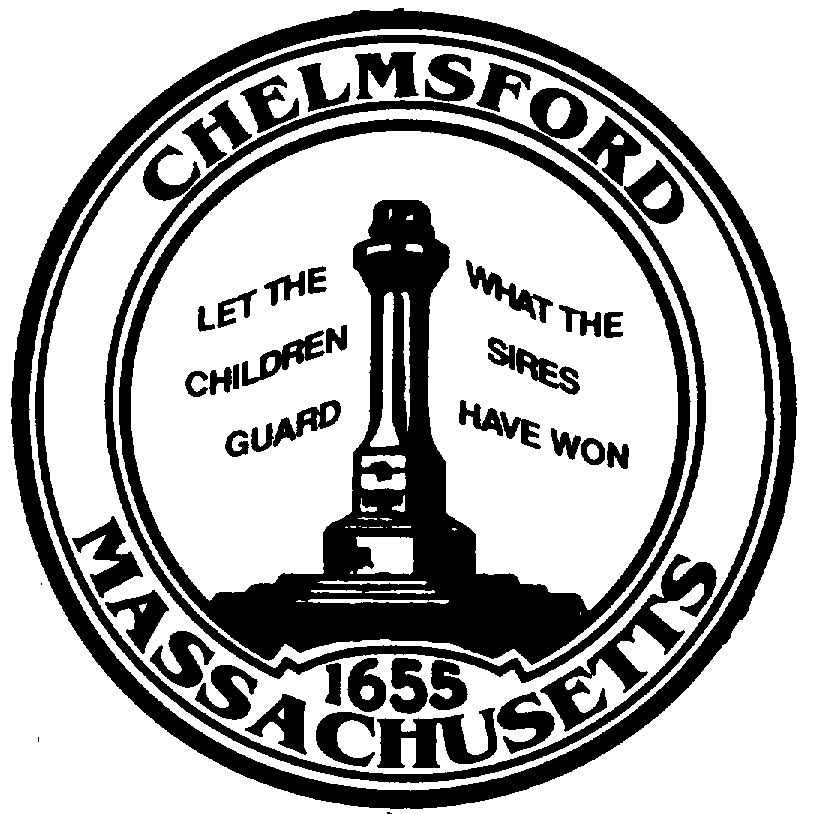 